SARAHSARAH.304761@2freemail.com   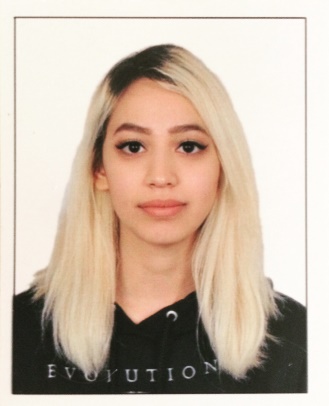 ______________________________________Personal/Contact InformationD.O.B.: March 9, 1992Nationality: Filipino SyrianEducational QualificationsHigh School Diploma, SABIS International School of Choueifat – Ruwais. (June 21, 2010)BA in English, Abu Dhabi University (ADU), UAE. (August 9, 2015)ExperienceNovember 11-13, 2011: Usher/hostess at F1 2011 Abu Dhabi Grand Prix with ClassAct.  Scanned passes, welcomed guests, gave out earbuds, and general help (answering questions, giving directions, etc.)Circa 2012 – present: Freelance artist.  Taking commissions i.e. creating artwork and selling them to clients.January 2012-August 2015: Associate editor for the university's magazine, ADU Voice. Copywriter, edited articles for grammar, spelling, and appropriate content before publishing.April 5-6, 2013: Exhibiting artist at MEFCC Artist Alley, Dubai.  Displaying and selling artwork.April 3-5, 2014: Exhibiting artist at MEFCC Artist Alley, Dubai.  Displaying and selling artwork.April 9-11, 2015: Exhibiting artist at MEFCC Artist Alley, Dubai.  Displaying and selling artwork.April 19 – June 6, 2015: Administrative assistant intern for IELTS – ADU.  Entered applicants’ data into the system, stamped and sealed IELTS certificates of candidates, worked at the reception for an hour every working day to help applicants apply for IELTS and handing over the certificates, as well as invigilator at IELTS exams.May 5, 2016 – present: Signed artist with The Message as agents for selected artwork.EventsFebruary 20-21, 2015: Street artist at Street Nights, Dubai.  Painting walls alongside other established and emerging artists.ExhibitionsNovember 24, 2013: ADU’s UAE National Day Art Competition and Exhibition.  Abu Dhabi, UAE.October 1-31, 2014:“Mind Your Hashtags” group art exhibition curated by Henosis.  Abu Dhabi, UAE.May 5, 2016: “Visions” group art exhibition curated by The Message.AchievementsApril 23, 2013: Participated in The First United Arab Emirates Undergraduate Student Research Competition.Fall 2013/14: Outstanding performance in the College of Arts and Sciences.Spring 2013/14: Outstanding performance in the College of Arts and Sciences.Spring 2014/15: First place in Mothers’ Day Art Competition.PublicationsFeatured on Klei Entertainment’s “Don’t Starve” website for Fan Art under the alias “Sarah Re”.  Rollins, C. (June 28, 2013)https://www.kleientertainment.com/games/dont-starve/fan-artSkillsAdministrative skillsCommunication skillsBilingual, fluent in both English and Arabic, written and spokenTranslationEducation for ESLTeaching/tutoringCopywritingCreative writingWriting and editing Microsoft WordExperience with social mediaPeople skills - children, teens, adultsConfidentiality Easy to work withTime flexible Interpersonal skillsIntrapersonal skillsTraditional artModerate knowledge on art history, as well as modern artBasic architecture and design (studied a few architecture courses during freshman year)ArtPaintingDrawingIllustration Illustration – storyboardingFine art – galleries